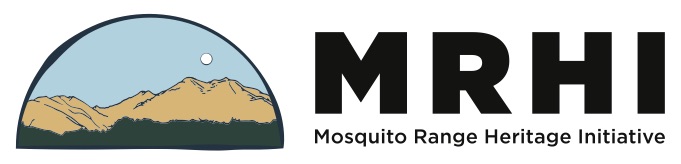 MRHI Stewardship Crew MemberMosquito Range Heritage Initiative (MRHI) is a grassroots community-based 501(c)3 organization based in Alma, Colorado. Since 2007, MRHI has been working to protect the wild lands of the Mosquito Mountain Range. Due to the unique geology, the Mosquito Range supports alpine plant communities found nowhere else on earth including many rare and threatened species. However, with easy access to four peaks over 14,000 feet for which visitation increases each summer, diverse mineral resources, and extensive opportunities for off-road vehicle recreation, this area’s natural systems are at great risk of degradation.
As a member of the MRHI Stewardship Team, you’ll help maintain trails and restore habitat within the Mosquito Range to ensure protection of wildlife and water quality, as well as to improve recreational access. You will also help educate the community about mountain recreation and leave no trace concepts.Specific duties may include:Building trails with gravel or native material, restoring impacted areas, and replacing signage as needed;Restoring damaged habitat through raking, seeding, planting, erosion control, dead tree removal, noxious weed removal, etc.;Preparing construction materials, ensuring proper tool maintenance, and reporting on completed projects;Conducting condition and prescription surveys to assess the condition of trails and plan projects accordingly;Overseeing routine maintenance of trails at dispersed recreation sites, including cleanup and naturalization.Collaborating with volunteers, nonprofit partners, corporate and school groups for trail maintenance, education and restoration projects;Hosting recreation events such as hikes or mountain biking to help more visitors explore the mountains safely while limiting their resource impact.Seasonal stewardship team leader and member positions available. Positions average 32- 40 hours per week. Estimated start date: June 1, though some hours may be available earlier for training or school programs. Seasonal work anticipated June-September 15. Four-wheel drive vehicle required. First-aid/CPR or Wilderness First Aid preferred. Minimum $18-$22/ hour.Please send a cover letter and resume to: Cara Doyle, MRHI Executive Director, info@mrhi.org. 